Modern European HistoryUnit 6 – Nation-Building and War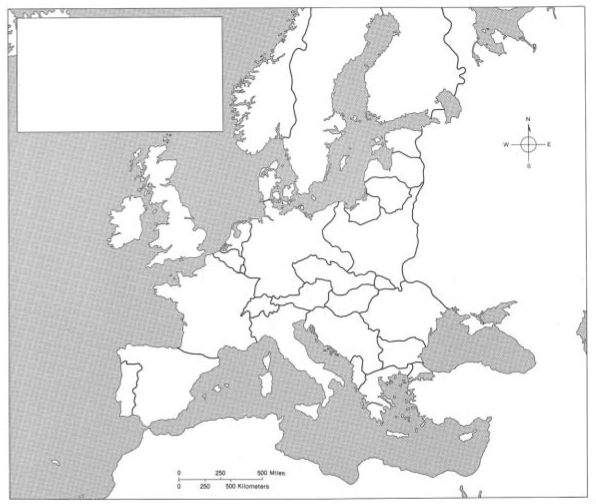 Europe After Versailles (1918) Map ActivityLabel the Alsace-Lorraine region in BLACK and mark it with forward slashes [/////]Label the Rhineland region in BLACK and mark it with backward slashes [\\\\\]Label the following countries in BLACK and color each country a different color than those along their borders:AustriaCzechoslovakiaEast PrussiaEstoniaFinlandHungaryLatviaLithuaniaLuxembourg (Lux)PolandU.S.S.R.Yugoslavia